Лектор ( викладач(і))УКРАЇНСЬКИЙ ДЕРЖАВНИЙ УНІВЕРСИТЕТ НАУКИ І ТЕХНОЛОГІЙ УКРАЇНСЬКИЙ ДЕРЖАВНИЙ УНІВЕРСИТЕТ НАУКИ І ТЕХНОЛОГІЙ 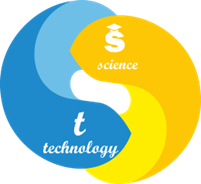 СИЛАБУС «Процеси одержання нафтохімічних продуктів»Статус дисципліниОбов'язкова дисципліна професійної підготовкиКод та назва спеціальності 161 – хімічні технології та інженеріяНазва освітньої програмиПереробка нафти та газуОсвітній ступіньбакалаврОбсяг дисципліни (кредитів ЄКТС)Загальний обсяг дисципліни 240 год.Кредити – 8Терміни вивчення дисципліни9, 10 чверть 1 семестру, 11 чверть  2 семестру 3 курсу навчанняНазва кафедри, яка викладає дисципліну, абревіатурне позначенняМеталургійного палива та вогнетривів (МПВ)Мова викладанняУкраїнська, англійська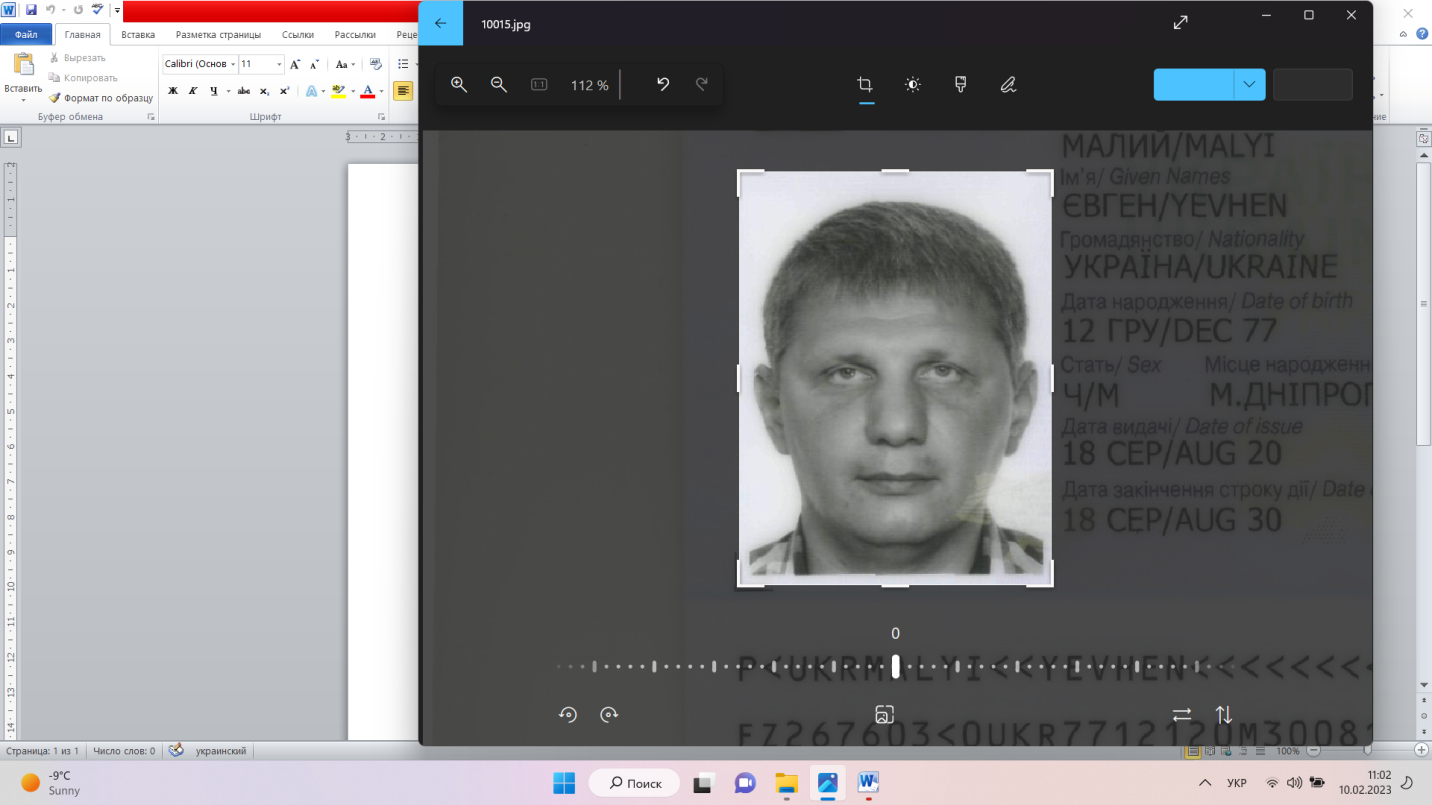 д.т.н., професорМалий Євген ІвановичЕ-mail e.i.malyi@ust.edu.uahttps://nmetau.edu.ua/ru/mdiv/i2010/p-2/e2131УДУНТ ІПБТ кім 325Передумови вивчення дисципліниПередумовами вивчення дисципліни є базові знання з  технології процесів та апаратів хімічного виробництваМета навчальної дисципліниНадання теоретичних та практичних знань з хімічної технології; засвоєння знань та придбання навичок, необхідних для виробництва нафтохімічних продуктівОчікувані результати навчанняЗнати сучасні матеріали, проектувати хімічні процеси з урахуванням технічних, законодавчих та екологічних обмежень;  використовувати методи спостереження, опису, ідентифікації, класифікації об’єктів хімічної технології та промислової продукції;   визначати витрати ресурсів, вести первинний облік виробництва та проводити аналіз показників роботи у нафтохімічному виробництві.Зміст дисципліниРозділи1. Основи технології підготовки нафтової сировини2. Термокаталітичні процеси переробки нафтової сировини3. Термічні процеси переробки нафтової сировини4. Термічний крекінг5. Коксування важкої нафтової сировини6. Піроліз нафтової сировини7. Каталітичний крекінг8. Каталітичний риформінгКонтрольні заходи та критерії оцінюванняКонтрольний захід - екзаменПолітика викладанняНеобхідною умовою отримання позитивної оцінки з розділів 1 - 8 є написання екзамену. Отримання незадовільної (нижчої за 4 бали) оцінки з розділу або її відсутність через відсутність здобувача на контрольному заході не створює підстав для недопущення здобувача до наступного контрольного заходу. Студент не допускається до семестрового контролю за відсутності позитивної оцінки (не нижче 4 балів) хоча б з одного із розділів.Підсумкова оцінка з навчальної дисципліни формуються як середнє арифметичне визначених за 12-бальною шкалою усіх 8-ми оцінок з розділів з округленням до найближчого цілого числа.Засоби навчанняНавчальний процес передбачає використання мультимедійного комплексу для проведення інтерактивних лекцій та спеціального обладнання для виконання лабораторних та практичних  робіт.Навчально-методичне забезпечення1) Химия нефти / Аксенов В.С., Батуева И.Ю., Гайле А.А. и др. – Л.: Химия, 1984. – 356 с.2) Фізико-хімічні та експлуатаційні властивості товарних нафтопродуктів: навч. посібник / П.І. Топільницький, О.Б. Гринишин, О. І. Лазорко, В.В. Романчук. – Львів: Видавництво Львівської політехніки, 2015. – 248 с.3) Гуреев А.А., Фукс И.Г., Ламхи В.А. Химмотология. – М.: Химия, 1986. – 368 с.4) Технологія нафти та газу: навч. посібник / М.М. Братичак, О.Б. Гринишин. - Львів: Видавництво Львівської політехніки, 2013. – 180 с.5) Сарданашвили А.Г., Львова А.И. Примеры и задачи по технологии переработки нефти и газа. – М.: Химия, 1980. – 256 с.6) Эрих В.Н., Расина М.Г., Рудин М.Г. Химия и технология нефти и газа. – Л.: Химия, 1972. – 464 с.7) Гуревич И.Л. Технология переработки нефти и газа. Ч.1 – М.: Химия, 1972. – 359 с.